Wayne County Chapter Church Notes October 2020October 3-4: Right to Life - LIFESPAN      		National Life Chain Sunday 2020You are invited to join us this Sunday, October 4, from 2:00 to 3:30 pm for National Life Chain Sunday 2020 across the U.S. and Canada. LIFE CHAIN invites people in each city and town across North America to stand on a designated local sidewalk and pray for 90 minutes. LIFESPAN hosts numerous LIFE CHAINS across Metro Detroit and beyond; we can find a location that is convenient for you! God is acting right NOW and needs you to join in prayerfully witnessing for Life! To learn more about the locations and co-sponsors, check out our website, www.miLIFESPAN.org.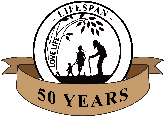 October 10-11:    Right to Life - LIFESPAN     		2020 CIDER Walk for LifeGive thanks for all the good things God has given each and every one of us, beginning with the gift of life! Join us next Sunday, October 18, at the RTL-LIFESPAN Wayne County Chapter Office from 1:30-3:30pm to joyfully walk the neighborhood in support of Life. CIDER stands for Children In-Utero Deserve Equal Rights. Participants raise a minimum of $15 in pledges and receive cider, doughnuts, and a LIFESPAN t-shirt for their efforts. Donations made to Right to Life – LIFESPAN Educational Fund are tax-deductible! We give God thanks for all our volunteers and donors!!! To register, please contact us at 734-422-6230 or wcdr@rtl-lifespan.org. 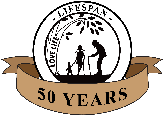 October 17-18:   Right to Life - LIFESPAN     		Promote a Pro-Life Supreme Court!!!We join the community in praying for the souls and families of Ruth Bader Ginsburg and all those who have died, especially our unborn brothers and sisters. Now we must pray and act for a U.S. Supreme Court nominee who will have the courage to stand for life! Take action by educating your community on the importance of having another strong pro-life voice on the Court. Follow that up by emphasizing the importance of quickly confirming a pro-life nominee to the U.S. Senate. One can make a strong case that this is much more important to the Pro-Life cause than the results of the upcoming 2020 Election! Want more information about pro-life issues and how you can help? Call LIFESPAN: 734-422-6230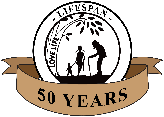 October 24-25:    Right to Life - LIFESPAN     		All Human Life is Worthy of LifeLet love for God and neighbor continue to drive our actions. When we as a society head down the road of “life unworthy of life”, we head down the road of historic evils: the Trans-Atlantic slave trade, Jim Crow, the Holocaust, the Soviet Gulag, Mao’s forced starvations, the recent purging of Christians in the Middle East, and abortion. Our answer must be always to tirelessly defend innocent life out of love for the other, whatever race, color, creed, size, or age that other may be. All human life is worthy of life! Join LIFESPAN and help to save God’s precious babies; please call 734-422-6230.October 31-Nov. 1 Right to Life - LIFESPAN     	Happy Halloween! Vote Pro-Life!As we celebrate another socially distanced holiday and have fun decking out our homes with witches and ghouls and carving jack-o-lanterns, we celebrate those holy men and women of all faiths and times who show us the way to pray and take action to fight injustice for the greater good. As we approach Election Day, let us fight the ghoulish injustice of abortion through the ballot box. Do not neglect the essential importance of electing pro-life candidates at the state and local levels as well as in high-profile Presidential and U.S. Senate races. VOTE PRO-LIFE!!! Check out our website to view our Candidate Survey and find out where your candidates stand on Life Issues: www.miLIFESPAN.org